Об утверждении графика мероприятий   по осуществлению внутреннего финансового контроля  администрации муниципального образования «Бугровское сельское поселение» Всеволожского муниципального района Ленинградской области         В соответствии с Бюджетным кодексом Российской Федерации,  Федеральным законом от 06.10.2003 №131-ФЗ «Об общих принципах организации местного самоуправления в Российской Федерации»,  постановлением администрации муниципального образования «Бугровское сельское поселение» Всеволожского района Ленинградской области от 19.05.2016 года № 155 «Об утверждении положения о внутреннем финансовом контроле в администрации муниципального образования «Бугровское сельское поселение» Всеволожского муниципального района Ленинградской области, Уставом муниципального образования «Бугровское сельское поселение», в целях обеспечения соблюдения бюджетного законодательства Российской Федерации и нормативно-правовых актов МО «Бугровское сельское поселение», регулирующих бюджетные правоотношения,  администрация МО «Бугровское сельское поселение» Всеволожского района Ленинградской области   п о с т а н о в л я е т: 1. Утвердить график контрольных мероприятий по осуществлению внутреннего финансового контроля муниципального образования «Бугровское сельское поселение» Всеволожского муниципального района Ленинградской области  на 2016 год, согласно приложению .         2. Настоящее постановление вступает в силу с момента официального опубликования           3.   Контроль за исполнением распоряжения оставляю за собой.Глава администрации                                                                        Шорохов Г.И.    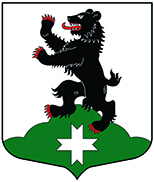 Муниципальное образование“Бугровское сельское поселение”Всеволожского муниципального района Ленинградской областиАДМИНИСТРАЦИЯПОСТАНОВЛЕНИЕМуниципальное образование“Бугровское сельское поселение”Всеволожского муниципального района Ленинградской областиАДМИНИСТРАЦИЯПОСТАНОВЛЕНИЕМуниципальное образование“Бугровское сельское поселение”Всеволожского муниципального района Ленинградской областиАДМИНИСТРАЦИЯПОСТАНОВЛЕНИЕ20.05.2016№  162п.Бугры